Publicado en  el 08/11/2016 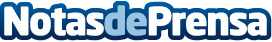 La inteligencia artificial se prepara para leer los labiosUn grupo de investigadores del departamento de inteligencia artificial de la Universidad de Oxford han mostrado las primeras pruebas de un sistema capaz de leer los labios y que parece dar los primeros frutos con resultados alentadoresDatos de contacto:Nota de prensa publicada en: https://www.notasdeprensa.es/la-inteligencia-artificial-se-prepara-para Categorias: Telecomunicaciones Inteligencia Artificial y Robótica Software Dispositivos móviles Universidades http://www.notasdeprensa.es